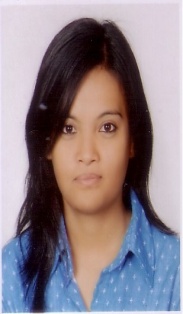 ANITAANITA.365828@2freemail.com 					          To work for a professional organization, which can utilize my strengths and skills to achieve organization goals in challenging business environment and at the same time provide me enough opportunities to add value to my experience and career growth.Graduated in Bachelor of Business Studies from Tribhuwan University in the year 2010HSEB from KIST College in the year 2006SLC from ARNIKO AWASIYA MA VI BHOTEBAHAL in the year 2004Welcoming customers with a smile.Providing the information about the items to the customers.Arranging, replenishing and pricing the items.Changing the display as per visual merchandiser’s instruction.Ordering the items as per the store requirement.Preparing plans to achieve the targets given.Handling cash, credit card payment and gift voucher using POS.Deposit the money in the bank.Providing training and assistance to the new joined staffMaintaining weekly, monthly and daily sales report of transactions.Opening the store in the morning.Maintaining the tidiness in the storeHelping the customers.Operating computers and peripherals equipment to process business scientific, engineering or other data, according to the operating instructionsEnters commands to correct the error or stoppage and resumes operationMaintaining the data entries in the excel words.Records the problems which occurred such as down time and action takenAnswers the telephone calls to assist computer users encountering problemsHandling calls and dealing with the clientsProviding information about the company to the clientsMaintaining the necessary client information’s.Report to head of recruitment divisionMaintaining data entries in the excelChecking mails and reply them back, maintaining the filesWell versed in MS-Office (Microsoft Word, Excel, PowerPoint and Internet.)Strong organization and analytical skills.Good interpersonal and communication skills.Name	   	       	: 	Anita Date of Birth	     	: 	28th may 1988Nationality	    	 	: 	NepaliLanguages Known       	: 	English, Nepali, Hindi    	